Уважаемые главы и специалисты районных (городских, сельских) администраций!Предлагаем Вам приобрести компьютерную программу «Аренда и продажа земли» («АПЗ»). (Свидетельство о государственной регистрации №2012611882). Программа выполнена в соответствии с Земельным законодательством РФ и предназначена для использования на рабочем месте специалиста районной (городской) администрации, ведущего учёт районных (городских, сельских) земель.Вы будете вести реестр земельных участков по установленным законом параметрам, видеть реестр договоров на аренду и продажу земель, легко отслеживать проведение аукционов, выдавать на печать и сохранять в программе договоры на аренду, продажу, безвозмездное пользование. Учёт расчётов с контрагентами по договорам станет удобным и понятным, Вы сможете контролировать расчеты и подавать сведения об уплате, задолженности и пене финансовому комитету и руководителям. Вы всегда будете видеть остатки по расчетам на начало каждого года, сумму начислений и оплат за текущий период (выделен расчет пени) и текущий остаток по расчетам.Из программы Вы сможете распечатать все необходимые формы документов: 1.Квитанция (извещение) с учетом пени, 2.Счет для юридических лиц, 3.Уведомление о задолженности, 4.Уведомление об изменении арендной платы, 5.Печать карточки по начислению арендной платы и пени,                                                                        6.Претензию, 7.Исковое заявление, 8.Акт сверки взаимных расчетов, 9.Список должников (реестр задолженности), 10.Дополнительное соглашение, 11.Реестр земельных участков по договорам, 12.Реестр по видам разрешенного использования (по КБК), 13.Сведения о начисленной арендной плате за период по населенным пунктам, 14.Ведомость договоров аренды за период.                          Вы сможете загружать оплаты из казначейской системы СУФД, а также выгружать начисления в ГИС ГМП. Импорт и экспорт данных осуществляется в виде файлов. В связи с тем, что в регионах используются РИС ГМП с различными форматами обмена информацией, выгрузка осуществляется по отдельным договорам, цена договорная. Договоренность с РИС ГМП об обмене информацией и о формате файлов осуществляется ЗАКАЗЧИКОМ.Мы оперативно выполняем все требования изменяющегося законодательства и пожелания клиентов через регулярное обновление программы. Вы можете быть уверены в актуальности коэффициентов, формул и пеней. Устанавливаем программу, обучаем, сопровождаем и консультируем клиента дистанционно (AmmyyAdmin и др.), в нашем офисе или по телефону.Возможна конвертация контрагентов и земельных участков в нашу программу. Цена: до 500 участков 1000 рублей, далее за каждые 500 участков - 500 рублей.Возможно предоставление отсрочки платежа по гарантийному письму.Программа успешно работает в Новосибирской, Кемеровской, Волгоградской, Владимировской, Иркутской, Калининградской, Амурской, Ленинградской, Самарской, Псковской, области, в Алтайском, Забайкальском  и Хабаровском крае, в республике Бурятия.Наш сайт www.puls-pro.ru  Вы можете посмотреть ролик с презентацией, почитать описание и скачать демонстрационную версию программы и печатные формы в EXCEL. Присылайте заявки на приобретение программы cо своими реквизитами. Тел./факс: 8 (383) 238-09-33  и  8 (38341) 5-37-23, 2-97-46Организационные вопросы:  Шипилова Елена Владимировна E-mail:  lena@puls-pro.ruКонсультант: Ирина Владимировна (программист), е-mail:  irina@puls-pro.ruПУЛЬС-Проразработка компьютерных программwww.puls-pro.ru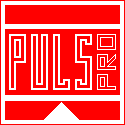 ООО «Пульс-Про». 633010, Россия, Новосибирская обл., г.Бердск, ул. Ленина, д. 89/8, офис 509.Тел./факс: 8 (383) 238-09-33, 8 (383-41) 53-723, e-mail: lena@puls-pro.ruРеквизиты: ИНН/КПП: 5445117161/544501001. Р/с.: 40702810107000423208 Сибирский филиал ЗАО «Райффайзенбанк», г.Новосибирск. Кор/с.: 30101810300000000799. БИК: 045004799.АПЗ  Комплектация программы и цены (в руб.) Цены зависят от объемов информации,возможно снижение цены по договоренностиАдминистрация района Городское поселение,  гор.округ от 1000 до 3500 ЗУГородское поселение,  гор. округ до 1000 ЗУ Сельское  поселение  Приобретение с сопровождением в течение 3х месяцев, до 3х мест 35 000         25 000       20 0008 000    Дальнейшее сопровождение, цена в квартал (до 3х мест)5 510            
3 360       
2 4101000           Дополнительное рабочее место  приобретение    3 0001 0001 0001 000 Дальнейшее сопровождение доп. места, цена в квартал 2 0001 000500500